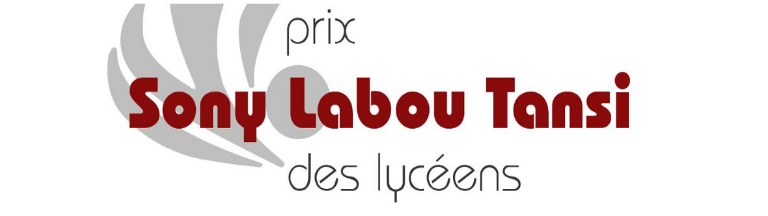 Année 2021-2022Académie de :Coordonnées de l'Établissement Nom : Adresse : Code Postal : Tél. : Courriel : Classes participantes Coordonnées du Professeur responsableNom : Discipline enseignée :Courriel obligatoire : Téléphone : Le professeur responsable souhaite échanger avec d’autres classes inscrites au prix via la plate-forme etwinningNONOUI      ( Merci de préciser si une formation sera nécessaire)A retourner avant le 15 juillet 2021courriel : prixsonylaboutansi@gmail.comPour toutes informations complémentaires, vous pouvez contacter :Catherine Mournetas à cette même adresse Fiche d’inscription  Niveau : Nombre d'élèves : Projet : Classe entière Groupe particulier dans un CDIClasse option théâtre Groupe d'Aide PersonnaliséeAutre : Adresse de retour